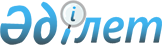 О внесении изменений в решение Алгинского районного маслихата от 30 декабря 2020 года № 476 "Об утверждении бюджета Токмансайского сельского округа на 2021-2023 годы"Решение Алгинского районного маслихата Актюбинской области от 14 апреля 2021 года № 41. Зарегистрировано Департаментом юстиции Актюбинской области 16 апреля 2021 года № 8243
      В соответствии со статьями 104 и 109-1 Бюджетного кодекса Республики Казахстан от 4 декабря 2008 года, статьей 6 Закона Республики Казахстан от 23 января 2001 года "О местном государственном управлении и самоуправлении в Республике Казахстан" Алгинский районный маслихат РЕШИЛ:
      1. Внести в решение Алгинского районного маслихата от 30 декабря 2020 года № 476 "Об утверждении бюджета Токмансайского сельского округа на 2021-2023 годы" (зарегистрированное в реестре государственной регистрации нормативных правовых актов № 7910, опубликованное 08 января 2021 года в эталонном контрольном банке нормативных правовых актов Республики Казахстан в электронном виде) следующие изменения:
      в пункте 1:
      в подпункте 2):
      затраты –цифры "45 085" заменить цифрами "45 327,7";
      в подпункте 5):
      дефицит (профицит) бюджета -цифру "0" заменить цифрами "-242,7"; 
      в подпункте 6):
      финансирование дефицита (использование профицита) бюджета -цифру "0" заменить цифрами "242,7"; 
      используемые остатки бюджетных средств - цифру "0" заменить цифрами "242,7".
      2. Приложение 1 указанного решения изложить в новой редакции согласно приложению к настоящему решению.
      3. Государственному учреждению "Аппарат Алгинского районного маслихата" в установленном законодательством порядке обеспечить:
      1) государственную регистрацию настоящего решения в Департаменте юстиции Актюбинской области;
      2) размещение настоящего решения на интернет-ресурсе Алгинского районного маслихата после его официального опубликования.
      4. Настоящее решение вводится в действие с 1 января 2021 года Бюджет Токмансайского сельского округа на 2021 год
					© 2012. РГП на ПХВ «Институт законодательства и правовой информации Республики Казахстан» Министерства юстиции Республики Казахстан
				
      Председатель сессии Алгинского 
районного маслихата 

А. Алмагамбетов

      Секретарь Алгинского 
районного маслихата 

М. Тулеуов
Приложение к решению Алгинского районного маслихата от 14 апреля 2021 года № 41Приложение 1 к решению Алгинского районного маслихата от 30 декабря 2020 года № 476
Категория
Категория
Категория
Категория
Сумма 
(тысяч тенге)
Класс
Класс
Класс
Сумма 
(тысяч тенге)
Подкласс
Подкласс
Сумма 
(тысяч тенге)
Наименование
Сумма 
(тысяч тенге)
1
2
3
4
5
I. Доходы
45085
1
Налоговые поступления
2588
01
Подоходный налог
0
2
Индивидуальный подоходный налог
0
04
Налоги на собственность
2588
1
Налоги на имущество
50
3
Земельный налог
138
4
Налог на транспортные средства
2400
2
Неналоговые поступления
0
01
Доходы от государственной собственности
0
5
Доходы от аренды имущества, находящегося в государственной собственности
0
4
Поступления трансфертов
42497
02
Трансферты из вышестоящих органов государственного управления
42497
3
Трансферты из районного (города областного значения) бюджета
42497
Функциональная группа
Функциональная группа
Функциональная группа
Функциональная группа
Функциональная группа
сумма 
(тысяч тенге)
Функциональная подгруппа
Функциональная подгруппа
Функциональная подгруппа
Функциональная подгруппа
сумма 
(тысяч тенге)
Администратор бюджетных программ
Администратор бюджетных программ
Администратор бюджетных программ
сумма 
(тысяч тенге)
Программа
Программа
сумма 
(тысяч тенге)
Наименование
сумма 
(тысяч тенге)
1
2
3
4
5
6
II. Затраты
45327,7
01
Государственные услуги общего характера
16472,7
1
Представительные, исполнительные и другие органы, выполняющие общие функции государственного управления
16472,7
124
Аппарат акима города районного значения, села, поселка, сельского округа
16472,7
001
Услуги по обеспечению деятельности акима города районного значения, села, поселка, сельского округа
16472,7
07
Жилищно-коммунальное хозяйство
2273
3
Благоустройство населенных пунктов
2273
124
Аппарат акима города районного значения, села, поселка, сельского округа
2273
008
Освещение улиц в населенных пунктов
903
009
Обеспечение санитарии населенных пунктов
400
011
Благоустройство и озеленение населенных пунктов
970
12
Транспорт и коммуникации
400
1
Автомобильный транспорт
400
124
Аппарат акима города районного значения, села, поселка, сельского округа
400
013
Обеспечение функционирования автомобильных дорог в городах районного значения, селах, поселках, сельских округах
400
045
Капитальный и средний ремонт автомобильных дорог в городах районного значения, селах, поселках, сельских округах
0
III.Чистое бюджетное кредитование
0
Бюджетные кредиты
0
5
Погашение бюджетных кредитов
0
01
Погашение бюджетных кредитов
0
1
Погашение бюджетных кредитов, выданных из государственного бюджета
0
15
Трансферты
26182
1
Трансферты
26182
124
Аппарат акима города районного значения, села, поселка, сельского округа
26182
051
Целевые текущие трансферты из нижестоящего бюджета на компенсацию потерь вышестоящего бюджета в связи с изменением законодательства
26182
IV. Сальдо по операциям с финансовыми активами
0
4
Приобретение финансовых активов
0
V. Дефицит (профицит) бюджета
-242,7
VI. Финансирование дефицита (использование профицита) бюджета
242,7
7
Поступления займов
0
01
Внутренние государственные займы
0
2
Договоры займа
0
16
Погашение займов
0
1
Погашение займов
0
8
Используемые остатки бюджетных средств
242,7
01
Остатки бюджетных средств
242,7
1
Свободные остатки бюджетных средств
242,7